Priorities for the WeekWeekly Calendar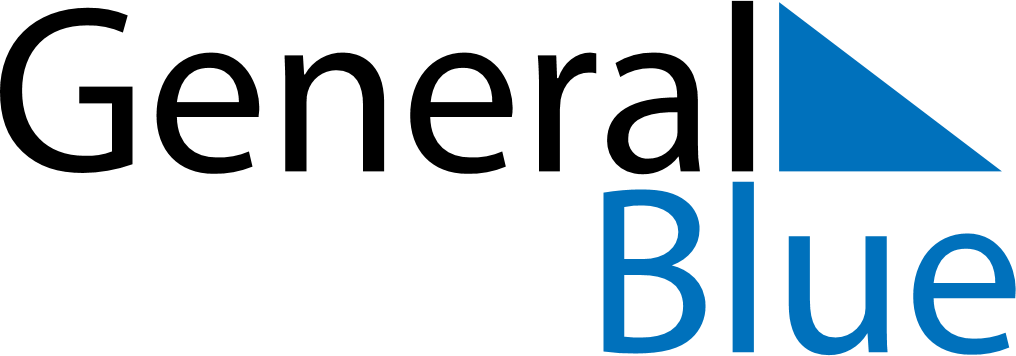 April 10, 2023 - April 16, 2023Weekly CalendarApril 10, 2023 - April 16, 2023Weekly CalendarApril 10, 2023 - April 16, 2023Weekly CalendarApril 10, 2023 - April 16, 2023Weekly CalendarApril 10, 2023 - April 16, 2023Weekly CalendarApril 10, 2023 - April 16, 2023Weekly CalendarApril 10, 2023 - April 16, 2023Weekly CalendarApril 10, 2023 - April 16, 2023MONApr 10TUEApr 11WEDApr 12THUApr 13FRIApr 14SATApr 15SUNApr 166 AM7 AM8 AM9 AM10 AM11 AM12 PM1 PM2 PM3 PM4 PM5 PM6 PM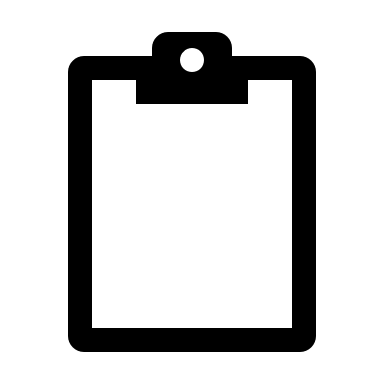 